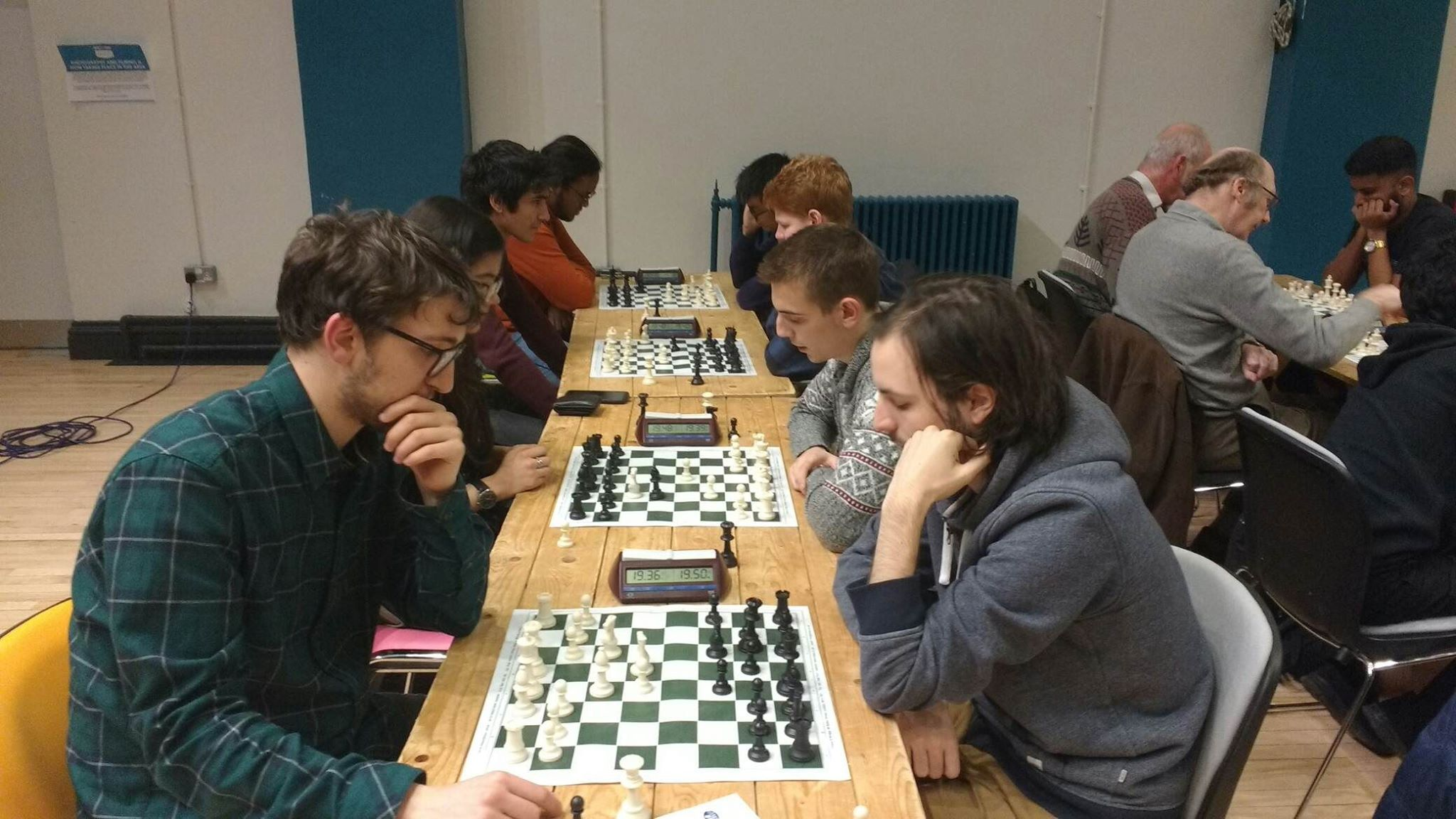 OXFORD RETURN TO 2020 CHESS IN STYLE! (Birmingham University Midlands Qualifier 25th January 2020) After a two-year absence former NUCC Champions Oxford University returned back into the 2020 fold just in time for the last qualifier of the season and they didn’t disappoint winning all their five games to triumph. It is of course the first tournament of ‘2020 Chess’ in the year ‘2020’, adding an extra incentive to everyone to put in a memorable performance. The challengers made Oxford work for it however, especially in the latter stages. Durham Alumni won their first two games against Reading and Birmingham C to lead the pack and faced Oxford in round three. Phil Purcell on board one for Durham Alumni shocked Oxford’s board one who was rated forty points higher, but the rest of the team couldn’t quite match his efforts as they fell to a 3-1 defeat. The only Chess Club taking part, Broadlands, were lying next in wait who had their captain fly back from South Africa just days beforehand to make the tournament and also had an Oxford Alumni and a junior in their team. Oxford’s board 2 firmly put the latter in his place with crushing middlegame play that would have cowered even the sharpest of players; and their captain on board four Aloysius ensnared the former in a set of tactics to win a piece and a mating mate; another victory ensued for Oxford. Although Manchester A had lost out to Broadlands in a narrow 2.5-1.5 reversal the round before, they had an otherwise flawless record as they faced Oxford in the final round (pictured) knowing that they still had a chance of winning the qualifier, but it had to be by a 3 point scoreline due to game points. It was too tall an order against a strong side in fine form as Oxford ran out 3-1 winners in the end. Meanwhile Durham Alumni dramatically defeated the hosts Birmingham 3-1 in a nail-biting finish to qualify, and Aberystwyth University A squeezed past their bitter rivals Aberystwyth Patzers (Alumni) 2.5-1.5 to join them in the Grand Final. Our thanks to the University of Birmingham for hosting the event, in particular Ashley Smith and the committee for setting up and booking the tournament hall. We are as always most grateful to our range of sponsors who provided the prizes and equipment, and also to Oxford University who very generously donated the prize money back to Oxfam so we raised £345 to them as a result.Peter Hornsby Founder and Tournament Director of 2020 Chess www.2020chess.com  FINAL TABLE:Round One: Broadland Chess Club 3-0.5 Aberystwyth University A Durham Alumni 3-1 Reading A Aberystwyth Patzers 1.5-2.5 Manchester A Birmingham D 4-0 BYE Bath 0-4 Oxford Birmingham C 2.5-1.5 Aberystwyth University B Manchester B 2-2 Birmingham BBirmingham A 1-3 Warwick Round Two: Birmingham C 0-4 Durham Alumni Aberystwyth University B 0-4 Birmingham A Aberystwyth University A 3.5-0.5 Manchester B Oxford 3-1 Warwick Manchester A 4-0 Birmingham D Reading A 0-4 Aberystwyth Patzers Birmingham B 0-4 Broadland Chess Club BYE 0-4 Bath Round Three:Durham Alumni 1-3 Oxford Broadland Chess Club 2.5-1.5 Manchester AAberystwyth Patzers 1-3 Birmingham A Manchester B 2-2 Aberystwyth University B Aberystwyth University A 3-1 Birmingham D Warwick 3-1 Birmingham B Bath 3-1 Birmingham C BYE 0-4 Reading Round Four: Oxford 3-1 Broadland Chess Club Aberystwyth University B 2-2 Birmingham DAberystwyth University A 1.5-2.5 Bath Birmingham A 1.5-2.5 Manchester A Birmingham C 0.5-3.5 Aberystwyth Patzers Warwick 3-1 Durham Alumni Reading 3-1 Manchester B Birmingham B 4-0 BYE Round Five: Manchester A 1-3 Oxford Durham Alumni 3-1 Birmingham AAberystwyth Patzers 1.5-2.5 Aberystwyth University A Warwick 2.5-1.5 Bath Manchester B 3.5-0.5 Birmingham C Birmingham D 0-4 Birmingham B Broadland Chess Club 4-0 Reading A Aberystwyth University B 4-0 BYE INDIVIDUAL RECORD AND SCORES: POSITIONTEAMWINSDRAWSDEFEATSTOTAL(game points)1st Oxford 5005162ndBroadlands Chess Club 4014153rdWarwick 401412.54thDurham Alumni (Q)3023125thManchester A (Q)302311.5 6thAberystwyth University A (Q)3023117thBath (Q) 3023118thBirmingham B 2122.5119th Aberystwyth Patzers203211.5 10th Birmingham A203210.511th Reading 2032812thManchester B1222813thAberystwyth University B12225.514thBirmingham D1131.5715thBirmingham C 10414.5 NAMEROUND 1ROUND 2ROUND 3ROUND 4ROUND 5TOTALOXFORD ✓✓½✓3.5 Joris Gerlagh✓✓✓✓✓5 GOLDFilip Mihov✓✓½2.5Andrew Rogozinski✓✓✓✓✓5 GOLDAloysius LipBATHArda Cayonlu✓✓✓3Oliver Whitfield✓✓✓3Shuvam Mukhopadhyay✓✓2Jordan de Burgo✓✓2ABERYSTYWTH UNI ACameron Westwood½✓½✓3Owain Davies½✓1.5Jan Piotrowski✓✓2Marcus Perry✓✓✓✓4 BRONZEABERYSTYWYTH UNI BKieran Judge✓✓2Toby Bates½✓✓2.5Luke McArdle✓✓2Maximilian Stout✓✓✓3ABERYSTWYTH PATZERSJames Corrigan✓✓✓3Jamie Friel✓✓✓½3.5Daniel Hardman½✓½✓3Kit Barker ✓✓2READINGMridul Manoj✓✓2James Connors✓1Matthew Brewer✓✓2Shaun Rodrigues✓✓✓3BROADLAND CHESS CLUBRichard Polaczek✓✓✓½✓4.5 SILVERIeysaa bin-Suhayl½✓½✓3Gerald Moore✓✓✓½✓4.5 SILVERPaul Badger✓✓✓3MANCHESTER AMarco Monti✓1Ariana Escobar✓✓½ ✓3.5Louis Krishna Brijmohun½✓✓✓3.5Muhd Afiq Abdullah✓✓✓½3.5MANCHESTER B✓✓Anish Ananda Baskar½✓✓2.5Natasha Augustin✓½1.5Fernando Vega Ramón✓✓✓3Syahmi Azahar✓✓2WARWICK Partha Mulay✓✓2Ninoslav Pesic✓✓½2.5Saso Nikic✓✓✓✓✓5 GOLDPaul Behler✓✓✓3BIRMINGHAM AFahim Nasdri✓✓✓3James Kearney✓✓2James Lee✓✓✓3Ashley Smith✓✓2BIRMINGHAM BMaolito Alvarez✓✓✓3Charlie Sutton ✓✓✓3Nicholas Dimitrov ✓✓2Matthew Farward✓✓✓3BIRMINGHAM CSteven Apsey✓1Joel Mitchell½½1Michael Delaney✓✓½2.5Ethan EarleBIRMINGHAM DFrank Crassley✓1Joshua Jacob✓✓✓3Anad Shah✓1Josh Swanbrow ✓✓2DURHAM ALUMNI Phi Purcell ✓✓✓✓✓5 GOLDWilliam Grummitt ✓✓2James Tapp✓✓✓3Peter Hornsby ✓✓2